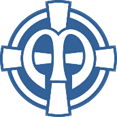    Sponsored Ministry Board Interview TemplateName ___________________________________		Board _____________________________________	Date of Interview _________________________		Interviewer ________________________________N.B. to interviewer: Before using this template, fill in the boxes with information you already know about the candidate so as not to repeat unnecessary questions; rather build on what you already know. IntroductionSelf – introduction by interviewerThanks for considering this service to [Ministry]SSND Sponsored work – Appointments recommended by Board, made by Members of Corporation.Summary – from resume – QuestionResponse / NotesPlease tell me a little bit about yourself and why you accepted this invitation to pursue membership on [Ministry] Board of Directors.History, Tradition, & Mission - Brief recap of history & SSND.State mission of the ministry…How would you see yourself contributing to the mission of the [Ministry]?Have your served on other boards? Tell me about your Board experiences. (Governance, policy, not management. Authority only when the board is meeting.)We work toward consensus in decision-making based on the values of [Ministry] and SSND. What particular service or expertise would you bring to the board?[Ministry] is a Catholic Ministry. Have you had much connection with the Catholic Church? Have you served on a Catholic Board before? Are you able to support [Ministry] as a Catholic Ministry?Sponsored by SSND – carries our name and our values – quality education, concern for the poor and disenfranchised, concern for unity.  Special concern for women and children – first came to U.S. for German immigrants.  Awareness of difference from corporate & other non-profit boards. Some powers are reserved to the School Sisters of Notre Dame regarding the mission, the assets, and the corporation. We’re a working board and board service requires a lot of time, including attendance at board meetings, committee work, and attendance at an orientation program.  Do you think you can commit the time necessary to serve on this board?Tell me about how you see yourself participating in the board’s fundraising efforts. (Generally an expectation that every board member will also be a financial contributor.)Do you foresee any potential conflict of interest if you were to be appointed to this board?Any Questions for me? Anything else you would like to say?Next steps: (adjust as needed)I will present candidates to the Board at our next board meeting, [date] along with supporting information.The Board will vote to send recommendations on to the Members of the [Ministry] Corporation (SSND’s).I send the applications & resume, and some notes from this conversation.They will make the appointments. The term is for three years. Thank You!